Уважаемый Вадим Анатольевич!По данным ФГБУ «Северо-Западный УГМС» и ФКУ «ЦУКС СЗРЦ МЧС России» на территории Северо-Запада на большинстве рек  Республики Карелия, Ленинградской, Новгородской, Псковской и Калининградской областей  сохраняется средняя водность и понижение уровней воды.	Отметки уровня Онежского озера ниже нормы на 6 см, Ладожского озера ниже нормы на 14 см, озера Ильмень ниже нормы на 52 см, Чудского озера ниже нормы на 25 см, отметка уровня Псковского озера ниже нормы на 23 см.	Эксплуатация водохранилищ осуществляется в соответствии с действующими положениями правил использования водных ресурсов водохранилищ.Оперативный дежурный                                                                В.А. Артюхов тел.:(812) 323-16-84Заместителю руководителяРосводресурсовВ.А. НИКАНОРОВУ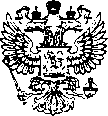 